Инструкция по установке CryptoSocketПрограммное обеспечение «CryptoSocket» предназначено для организации взаимодействия web-браузера со средством криптографической защиты информации.Для установки CryptoSocket:Скачайте установочный файл SetupCryptoSocket.exe с портала КГД МФ РК по ссылке: kgd.gov.kz/sites/default/files/setupcryptosocket_0.exe.  Для установки ПО «CryptoSocket» нажмите правой кнопкой мыши на иконке SetupCryptoSocket.exe, выполните «Запуск от имени администратора» и нажмите «Да».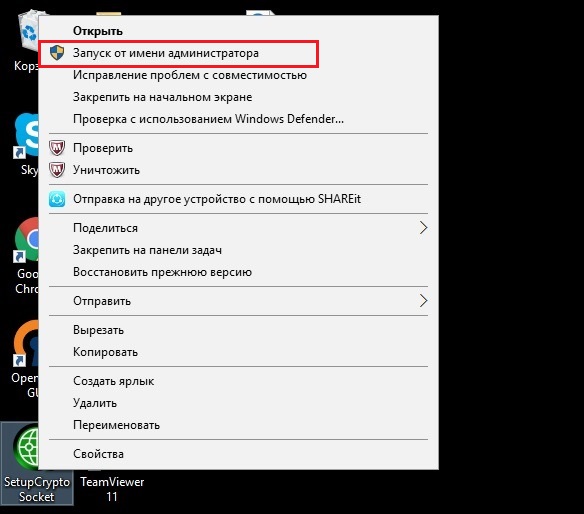 Рисунок 1.Запускается автозагрузка файла, нажмите кнопку «Далее».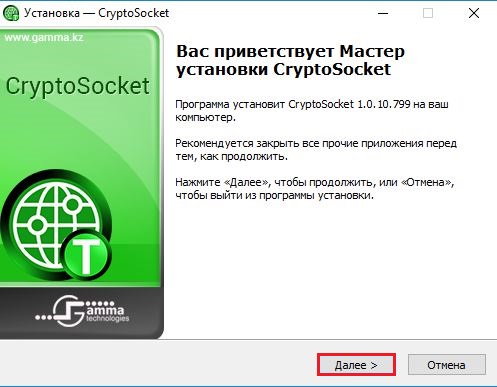 Рисунок 2.Нажмите кнопку «Установить».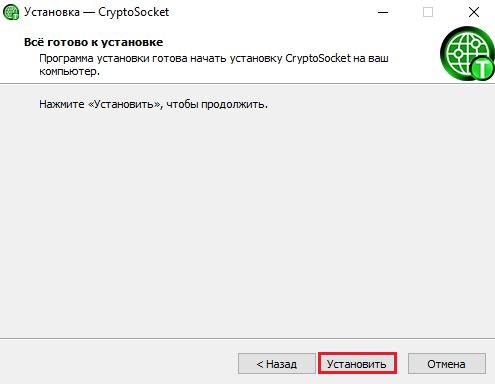 Рисунок 3.Выполните перезагрузку компьютера.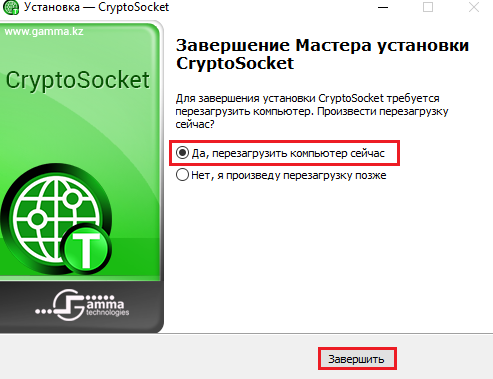 Рисунок 4.